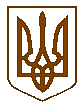 БУЧАНСЬКА     МІСЬКА      РАДАКИЇВСЬКОЇ ОБЛАСТІВ И К О Н А В Ч И  Й         К О М І Т Е ТР  І  Ш  Е  Н  Н  Я«18»  квітня 2017 року                                                                                       № 198Про визначення відновної вартості зелених насадженьдля м. БучаКеруючись пунктом 7 статті 30 Закону України «Про місцеве самоврядування в Україні», на виконання наказу Міністерства з питань житлово-комунального господарства України від 12 травня 2009 року № 127 «Про затвердження Методики визначення відновної вартості зелених насаджень» виконавчий комітет Бучанської міської ради ВИРІШИВ :Відновну вартість зелених насаджень у місті Буча визначати згідно з Методикою визначення відновної вартості зелених насаджень, затвердженою наказом Міністерства з питань житлово-комунального господарства України від 12 травня 2009 року № 127.Розрахунок вартості утримання дерев та кущів протягом року здійснюється на нормативній основі відповідно до економічно обґрунтованих планованих витрат, а також на підставі державних і галузевих нормативів (норм) витрат матеріальних і паливно-енергетичних ресурсів, техніко-економічних розрахунків та кошторисів, ставок податків і зборів (обов'язкових платежів), норм і нормативів з оплати праці.Уповноважити комісію з питань обстеження зелених насаджень та зняття аварійних дерев на території міста розраховувати відновлювальну вартість зелених насаджень відповідно до чинного законодавства України.Затвердити наступні показники для розрахунку відновної вартості зелених насаджень:  3.1. Вартість створення зелених насаджень (вартість посадки та догляду протягом періоду приживлення), грн. з урахуванням ПДВ:Коефіцієнт якісного стану дерев3.3. Коефіцієнт зонального розподілу території населеного пункту (згідно зі схемою зонального розподілу міста Буча для визначення відновної вартості зелених насаджень): Відновна вартість зелених насаджень складається із вартості їх створення (посадки) та утримання за попередні роки з урахуванням характеристик, які визначають їх цінність, за такою формулою:Вв=Вств+Вуде: Вв – відновна вартість зелених насаджень;       Вств – вартість створення (посадки) зелених насаджень (комплекс робіт зі створення і догляду  і догляду за ними у період приживлення);       Ву – вартість утримання зелених насаджень за попередні роки з урахуванням характеристик, які визначають їх цінність.Розрахунок вартості утримання зелених насаджень за попередні роки визначається із урахуванням їх віку та застосуванням коефіцієнтів якісного стану і зонального розподілу, за такою формулою:Ву = Вдм х В х Кя х Кзде:  Ву – вартість утримання зелених насаджень;       Вдм – вартість утримання дерев та кущів протягом року;        В – вік дерева;        Кя – коефіцієнт якісного стану;        Кз – коефіцієнт зонального розподілу території населеного пункту.Оплату відновної вартості зелених насаджень, що підлягають видаленню, здійснювати на рахунок міського бюджету міста Буча № 31510931700008, Код ЄДРПОУ: 37911135 та використовувати на створення, догляд, поточний та капітальний ремонт зелених насаджень, на купівлю посадкового матеріалу, дерев, кущів, квітів, насіння газонних трав.Оприлюднити дане рішення  на офіційному веб-сайті Бучанської міської ради  та в газеті «Бучанські новини» протягом десяти днів.Рішення набуває чинності з моменту його оприлюднення.Контроль за виконанням цього рішення покласти на в. о. директора КП  «Бучазеленбуд» Бучанської міської ради С.В. Клевчука Міський  голова						                            А.П.Федорук Керуючий справами						                            О.М. МихайлюкПогоджено:Завідувач юридичним відділом                                                                           Т.О. ШаправськийНачальник економічного відділу                                                                        Н.М. УнучкоПодання:                                                                                                     В. о. директора КП  «Бучазеленбуд»Бучанської міської ради                                                                                        С.В. Клевчук № з/пВид зелених насадженьОдиниця виміруВартість створення зелених насадженьВартість догляду протягом року1Дерева1 одиниця     161 грн. 00 коп  48 грн. 00 коп2Кущі1 одиниця      91 грн. 00 коп     24 грн. 00 коп3Газони1 квадратний метр10 грн. 00 коп18 грн. 00 коп4Квітники1 квадратний метр85 грн. 00 коп21 грн. 00 коп№ з/пЯкісний стан зелених насадженьКоефіцієнт якісного стану1Добрий12Задовільний0,73Незадовільний0,3№ з/пЗона розташування зелених насаджень Коефіцієнт зонального розподілу території населеного пункту1Центральна зона містобудівної цінності-2Середня зона містобудівної цінності1,03Периферійна зона містобудівної цінності0,7